El LIHEAP está ahora ABIERTO mediante OHOP para la 
temporada de aire acondicionado 2021–2022.Si tiene usted problemas para pagar sus facturas de aire acondicionado este año, el Programa de Oportunidades de Vivienda en Sociedad de Oregon (OHOP, por sus siglas en inglés) podría ayudarle a través del Programa de Asistencia de Energía para Hogares de Bajos Ingresos (LIHEAP, en sus siglas en inglés).Consulte la tabla para ver si usted reúne los requisitos 	Los ingresos del grupo familiar deben ser del 60% o menos de los ingresos medios (2021-2022)Recopile documentación de respaldo para adjuntar a la solicitud oficialEnvíe de regreso las solicitudes completadas y toda la documentación de respaldo:Correo postal: 	Attn: OHOP
		1195 A City View St
		Eugene OR 97402oPor correo electrónico: ohop.LIHEAP@dhsoha.state.or.us   oEnvíe de regreso los documentos a su coordinador del caso.Toda la asistencia proveniente del Programa de Asistencia de Energía para Hogares de Bajos Ingresos (LIHEAP) está disponible hasta el 30 de septiembre de 2022 o hasta que se agoten los fondos, lo que suceda primero.PUBLIC HEALTH DIVISIONCenter for Public Health PracticeOregon Housing Opportunities in Partnership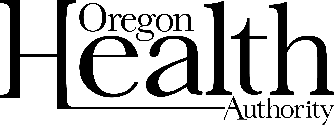 Ingresos mensuales (brutos)Ingresos anuales (brutos)1$2,445.33$29,3442$3,197.75$38,3733$3,950.17$47,4024$4,702.50$56,430Requerida con la solicitudSegún sea necesario Factura de electricidad actual Copia de su identificación con fotografía si no se envió antes Declaraciones de ingresos actuales de todos los miembros del grupo familiar (incluidos los compañeros de habitación)Copia de su Número del Seguro Social si no se envió antes Autorización para divulgar información firmada, para OHOP y el Departamento de Servicios Comunitarios y de Vivienda de Oregon (OHCS, por sus siglas en inglés) mediante la aplicación OPUS Afidávit autodeclarado de todas las personas (mayores de 18 años de edad) sin ingresos